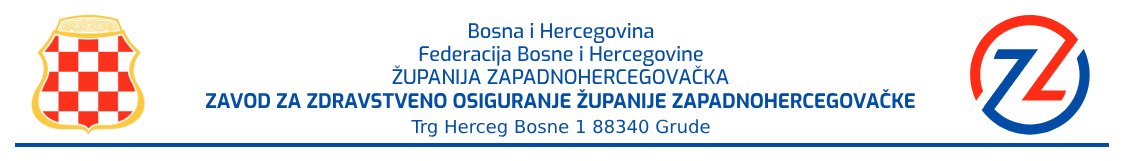 P R I J A VA na Javni poziv za dostavljanje prijava za ugovaranje usluga izdavanja lijekova koji se mogu propisivati i izdavati na teret sredstava Zavoda za zdravstveno osiguranjeŽupanije Zapadnohercegovačke(u daljnjem tekstu: Prijava)I1. Naziv ljekarne/zdravstvene ustanove/organizacijskih jedinica *_________________________________________________________________2. Adresa,  broj telefona/fax i e-mail________________________________________________________________3. Radno vrijeme________________________________________________________________4. ID broj_______________________________________________________________5. Podaci o ovlaštenoj osobi za zastupanje_______________________________________________________________6. Podaci o rukovoditelju koji je odgovoran za stručni rad:Ime i prezime, stručna sprema:___________________________________________________________________* Ukoliko ljekarna ima više organizacijskih jedinica,  za svaku ispunjava posebnu prijavu.IIU privitku Prijave dostavlja se:1. Opći podaci:Za ljekarnu/zdravstvenu ustanovu:- naziv i točna adresa ljekarne, broj telefona i faxa  te podaci o ovlaštenoj osobi za zastupanje;- naziv i adresa svih organizacijskih jedinica ljekarne te podaci o rukovoditelju koji je odgovaran za stručni rad u ljekarni;Naziv i adresa ljekarne u privatnoj praksi, broj telefona i faxa te podaci o vlasniku ljekarne u privatnoj praksi;Rješenje o upisu u sudski registar za ljekarničke zdravstvene ustanove;Rješenje Ministarstva zdravstva, rada i socijalne skrbi Županije Zapadnohercegovačke o ispunjavanju propisanih uvjeta glede prostora, kadra i medicinsko-tehničke opreme; Uvjerenje Ministarstva zdravstva, rada i socijalne skrbi Županije Zapadnohercegovačke da se ljekarna vodi u Registru zdravstvenih ustanova Županije Zapadnohercegovačke;Uvjerenje o poreznoj registraciji-identifikacijski broj;Potvrda nadležne porezne uprave o izmirenim obvezama poreznog obveznika s popisom djelatnika;Potvrda Uprave za neizravno oporezivanje BiH o izmirenim obvezama po osnovi neizravnih poreza;Potvrda Centralne banke Bosne i Hercegovine o otvorenim računima i potvrda banke o solventnosti u posljednjih godinu dana (za svaki račun prijavitelja);Uvjerenje nadležnog suda kojim se dokazuje da u kaznenom postupku nije izrečena pravomoćna presuda odgovornoj osobi u pravnoj osobi kojom je prijavitelju na Javni poziv izrečena mjera zabrane obavljanja djelatnosti proizvodnje i prometovanja medicinskih sredstava;Preslika ugovora o radu za uposlene u svim organizacijskim jedinicama zdravstvene ustanove/ljekarni;Lista djelatnika prijavljenih na nadležnu Poreznu upravu za svaku organizacijsku jedinicu zdravstvene ustanove/ljekarnu.Priložena dokumentacija predviđena točkama  f), g), h) i l) ne smije biti starija od 3 mjeseca.Pored navedenog, dostavljamo i sljedeće izjave:da prihvaćaju izdavanje lijekova na recept osiguranim osobama Zavoda sa Privremene liste lijekova po cijenama utvrđenim Listom lijekova;da prihvaćaju odgođeno plaćanje po ispostavljenim fakturama do 90 dana;da prihvaćaju sve izmjene i dopune Privremene liste u smislu Odluke Vlade Županije Zapadnohercegovačke;da prihvaćaju osigurati dežurstvo u ljekarni po nalogu Ministarstva zdravstva, rada i socijalne skrbi Županije Zapadnohercegovačke;da prihvaćaju uvjete definirane Javnim pozivom i predloženim nacrtom Ugovora o međusobnim odnosima u vezi sa opskrbom osiguranih osoba lijekova koji se mogu potpisivati na teret Zavoda;o povjerljivosti koja je dostupna na web stranici Zavoda, a ista mora biti potpisana od strane djelatnika, te ovjerena od strane poslodavca kod kojeg je konkretni djelatnik angažiran;      Tražena dokumentacija treba biti dostavljena u izvorniku ili kao ovjerena preslika. ______________________                М.P.                     __________________________          Mjesto i datum                                                               Potpis podnositelja prijave